2010.LEI Nº 12.234, DE 5 DE MAIO DE 2010.O PRESIDENTE DA REPÚBLICA Faço saber que o Congresso Nacional decreta e eu sanciono a seguinte Lei: Art. 1o  Esta Lei altera os arts. 109 e 110 do Decreto-Lei no 2.848, de 7 de dezembro de 1940 - Código Penal, para excluir a prescrição retroativa. Art. 2o  Os arts. 109 e 110 do Decreto-Lei no 2.848, de 7 de dezembro de 1940 - Código Penal, passam a vigorar com as seguintes alterações: “Art. 109.  A prescrição, antes de transitar em julgado a sentença final, salvo o disposto no § 1o do art. 110 deste Código, regula-se pelo máximo da pena privativa de liberdade cominada ao crime, verificando-se:............................................................................................. VI - em 3 (três) anos, se o máximo da pena é inferior a 1 (um) ano....................................................................................” (NR) “Art. 110.  ...................................................................... § 1o  A prescrição, depois da sentença condenatória com trânsito em julgado para a acusação ou depois de improvido seu recurso, regula-se pela pena aplicada, não podendo, em nenhuma hipótese, ter por termo inicial data anterior à da denúncia ou queixa. § 2o  (Revogado).” (NR) Art. 3o  Esta Lei entra em vigor na data de sua publicação. Art. 4o  Revoga-se o § 2o do art. 110 do Código Penal.Brasília, 5 de maio  de 2010; 189o da Independência e 122o da República.LUIZ INÁCIO LULA DA SILVA
Luiz Paulo Teles Ferreira BarretoEste texto não substitui o publicado no DOU de 6.5.2010  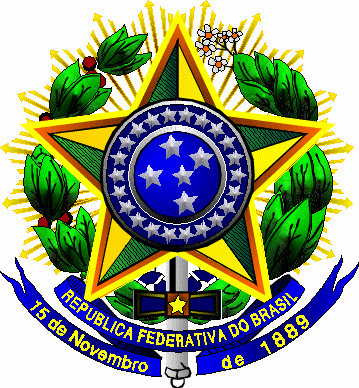 Presidência da República
Casa Civil
Subchefia para Assuntos JurídicosAltera os arts. 109 e 110 do Decreto-Lei no 2.848, de 7 de dezembro de 1940 - Código Penal. 